	Application Instructions for:	Research Assignment	>>>Please consult the Guidelines on Research Assignments<<<Please submit the signed, original application to your Department Chair/Head or School Director by the deadline set in your School or College. Proposals involving human or animal subjects need not be accompanied by the Institutional Review Board or Institutional Animal Care and Use Committee forms; these forms are to be submitted to the appropriate departmental representative on or before the deadline for submission of the proposal. Please submit your application in the following order:1.	INSTRUCTIONS (please leave this sheet on top when forwarding your application).2.	COVER PAGE with applicant's signature.3.	PROJECT DESCRIPTION - Attach a project description of no more than four single-spaced pages, explaining in language that can be understood by non-specialists what you plan to do, the significance of the work, the methods you will use, and what specifically you expect to be able to accomplish with the help of this award or assignment. Do not exceed the 4-page limit.  Any supplemental materials, including a bibliography, may not exceed an additional 3 pages.4.	CURRICULUM VITAE - Attach a c.v. of no more than 3 pages.APPLICATION FOR A RESEARCH ASSIGNMENTDEPARTMENTAL REVIEWDepartment Head/Chair/Director:Can you handle this Research Assignment without a full-time replacement? __Yes          __NoIf no, please comment: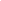        Department Head/ChairName ____________________________________ Phone: _________________________School/College _____________________________________________________________Dept _______________________________________ Room ______ Bldg ______________Date of receipt of highest degree ___/___/___ Date appointed to UNCG faculty ___/___/___Current rank _____________________ Title of proposed project: _____________________ ___________________________________________________________________________Check Time Period Requested:___ Fall 2024   ___ Spring 2025    ___ Academic Year 2024-2025___ Check if this is a request for Research Assignment without payAre you requesting external support? ___Yes     ___NoIf Yes, from what source? _____________________________________________________If you are requesting external support and do not receive such support, would that modify your application for a Research Assignment?	 	  Yes ___		   No ___If Yes, indicate how:International Programs:       Yes _____The International Programs Center (IPC) has additional funding for international activities. If you would like IPC to also review this proposal, please check yes.Previous Intramural Support:                                             On ResearchFaculty Research Grants:     Summer Research Grants:          Assignment    Year    Semester        23-22                                   ___23-22                          ___23-22            ___        ___  ___22-21                                   ___22-21                          ___22-21            ___        ___  ___21-20                                   ___21-20                          ___21-20            ___        ___  ___20-19                                   ___20-19                          ___20-19            ___        ___I have examined the Provost’s Memo and subscribe to it fully.	________________________________________________________                                                                                       Signature